MATEMATIKA + ČESKÝ JAZYKSTŘEDA   18. 11. 2020 SPOLEČNÁ PRÁCE VE SKUPINÁCH NA MEET – Připravíte si: učebnici M, sešit DO GEOMETRIE, pravítka, kružítkosešit M ke kontrole samostatné práce + pracovní sešit do ČJM: Téma učiva: OPAKOVÁNÍ - ROVNOBĚŽKY, KOLMICE, OSA ÚSEČKYM - Učebnice strana 47/ cv.3,4,6M – kontrola výsledků samostatné práce z 16.11.(po)+kontrola i/y ČJ -PSPO VÝUCE NA MEETu následuje SAMOSTATNÁ PRÁCE Z MATEMATIKY – kontrolu provedeme ve čtvrtek  U38/cv. 29   celé cvičení přepiš do sešitu M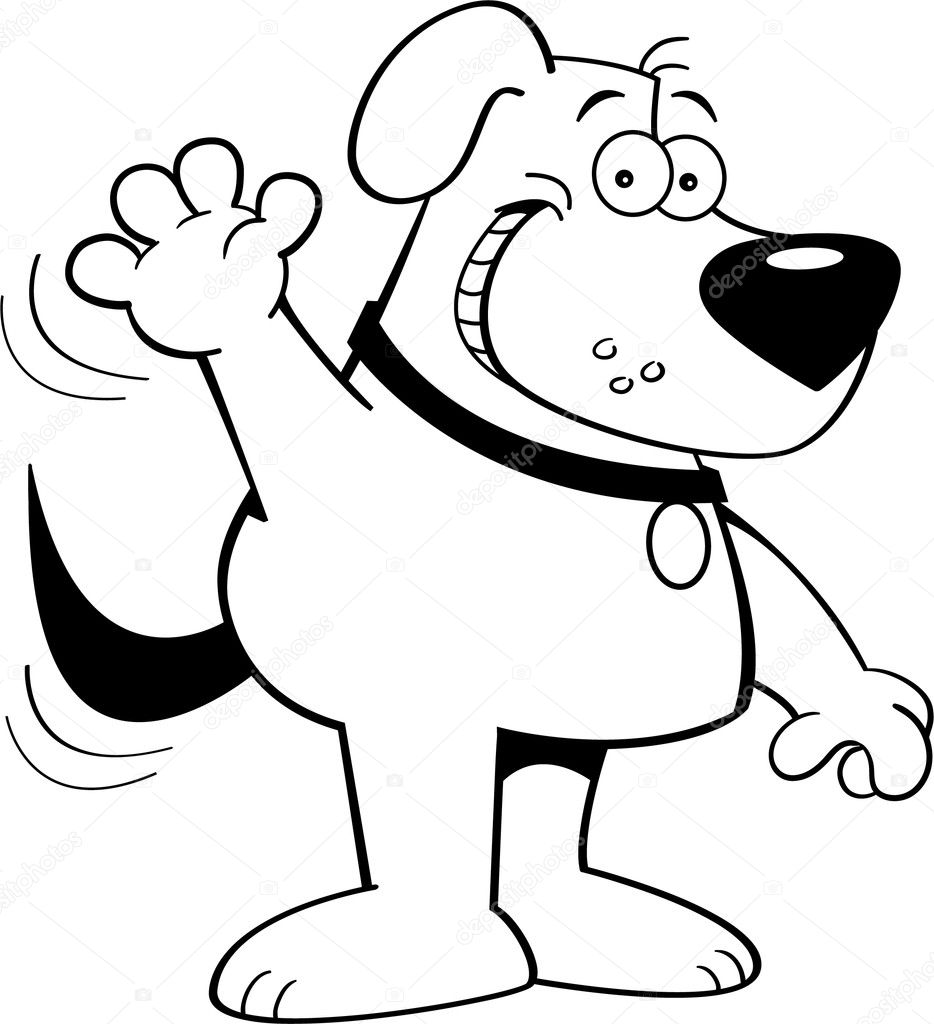 POZOR NA POSUNUTÝ ČAS VLASTIVĚDY – VE ČTVRTEK 11.50-12.32 !!!POKUD SI NEVÍTE RADY, DNES OD 12.00-12.30 ČEKÁM NA VÁS NA MEETu 